(1)Words ending in ancy                                     AUT 2 WK 2Can you identify the root words?  Can you find antonyms (opposite in meaning) of any of the words?(2)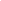 LOOKSAYCOVERWRITECHECK1consultancyconsultancy2buoyancybuoyancy3fancyfancy4redundancyredundancy5infancyinfancy6discrepancydiscrepancy7vacancyvacancyVocabulary & Spelling HomeworkVocabulary & Spelling HomeworkVocabulary & Spelling HomeworkVocabulary & Spelling HomeworkWhat you need to do:Learn what the words mean.Learn how to spell the words.Think of more words with the same spelling pattern.What you need to do:Learn what the words mean.Learn how to spell the words.Think of more words with the same spelling pattern.Ideas:Practice using Look, Cover, Write, Check.Ask someone to test you.Use the words in sentences.Ideas:Practice using Look, Cover, Write, Check.Ask someone to test you.Use the words in sentences.WordWhat does it mean?What does it mean?Example SentenceconsultancyHis consultancy business is doing well. buoyancyArm bands help with buoyancy when swimming. fancyWe went to a fancy restaurant for my birthday.redundancyRedundancy means to be no longer needed. infancyChildren learn to walk during early infancy. discrepancyThere was a discrepancy in my calculation. vacancyThere was a job vacancy in the office. 